Applications for France Pilgrimage Now OpenThe Garaventa Center, Provost’s Office and SOPHIA have partnered to offer a pilgrimage to the birthplace of the Congregation of Holy Cross June 23-July 3, 2018 for any interested senior faculty. 12 grants of $2000 are available, and will cover full room and board at The Sanctuary of Monteligeone in the Basse-Normandie region of France, special group meals, private coach for the duration of the pilgrimage, and transport to and from the De Gaulle airport. Participants are responsible for their own airfare and incidental expenses. The Deans have approved in principle the use of Professional Development funds for the pilgrimage. Participants will be expected to commit to all 11 days of pilgrimage activities; highlights will include visits to LeMans, Chartres, Les Solemnes, St. Malo, and Caen/Arromanches, and many opportunities for personal spirituality and small group reflection on taking the lessons of Basil Moreau from his own neighborhood into our work as teachers and scholars alongside the contemporary Congregation of Holy Cross. Application: Applicants write a 1-2 page essay addressing this prompt: As a senior faculty member, you have had several years to come to understand the Catholic, Holy Cross nature of UP. In a page or two, describe a) your understanding of what it means for you to collaborate with Holy Cross; b) how you foresee participation in this pilgrimage amplifying your vocation as a teacher and scholar who partners with the Congregation of Holy Cross. The very nature of pilgrimage defies prediction, as we leave ample room for the Spirit to leaven the experience, so this is not meant to be an action plan, but a reflection on the possibilities of the journey.  The application should acknowledge that the participant commits to the whole experience, June 23-July 3, 2018. Applications are due April 1. Please send as Word or PDF attachment to Garaventa Center Co-Director Karen Eifler (eifler@up.edu)Review process: Applications will be reviewed by members of the Garaventa Center, Office of the Provost and SOPHIA beginning April 1. Timeline: Applicants will receive notice of their participation by April 15, 2017.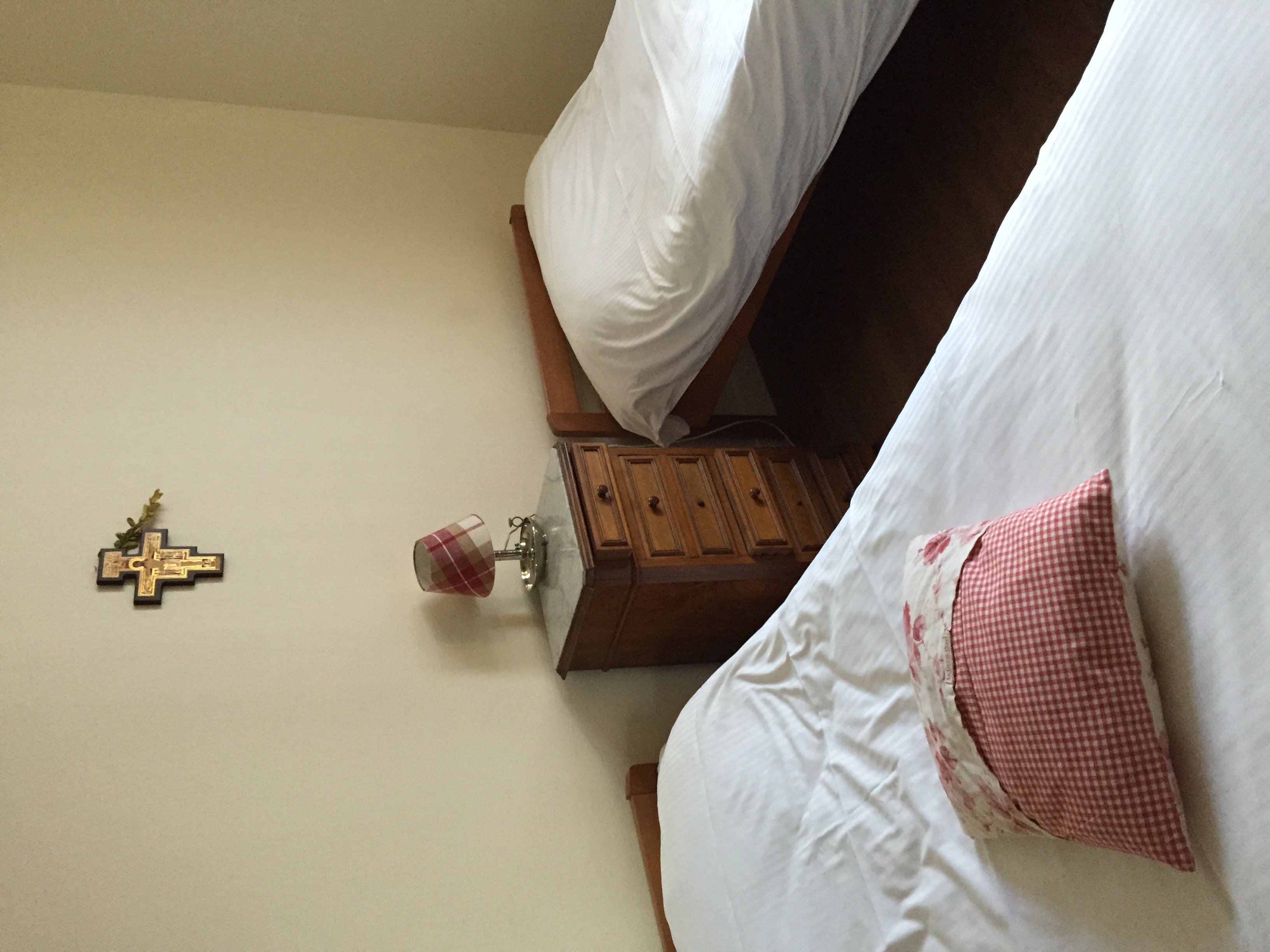 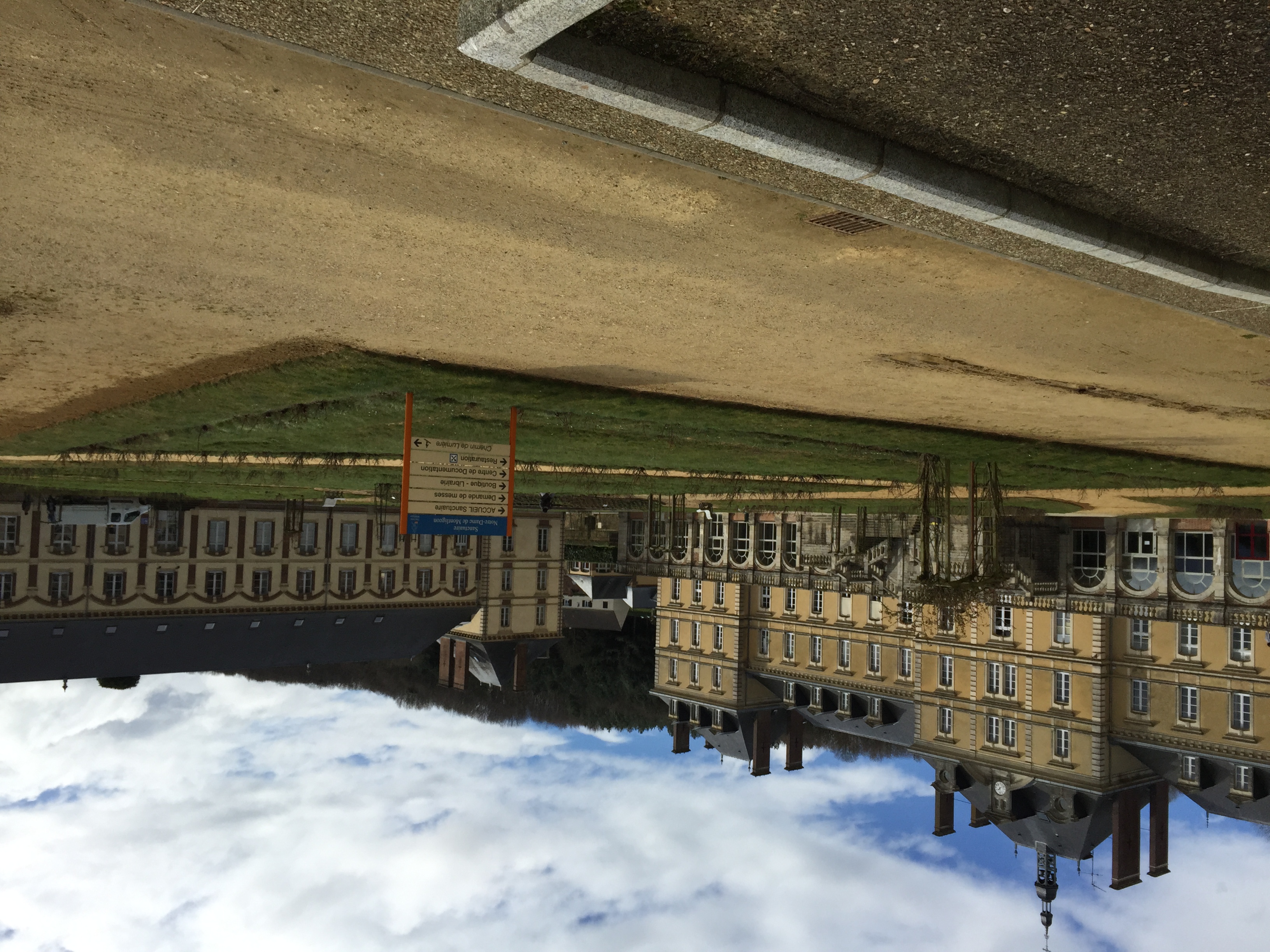 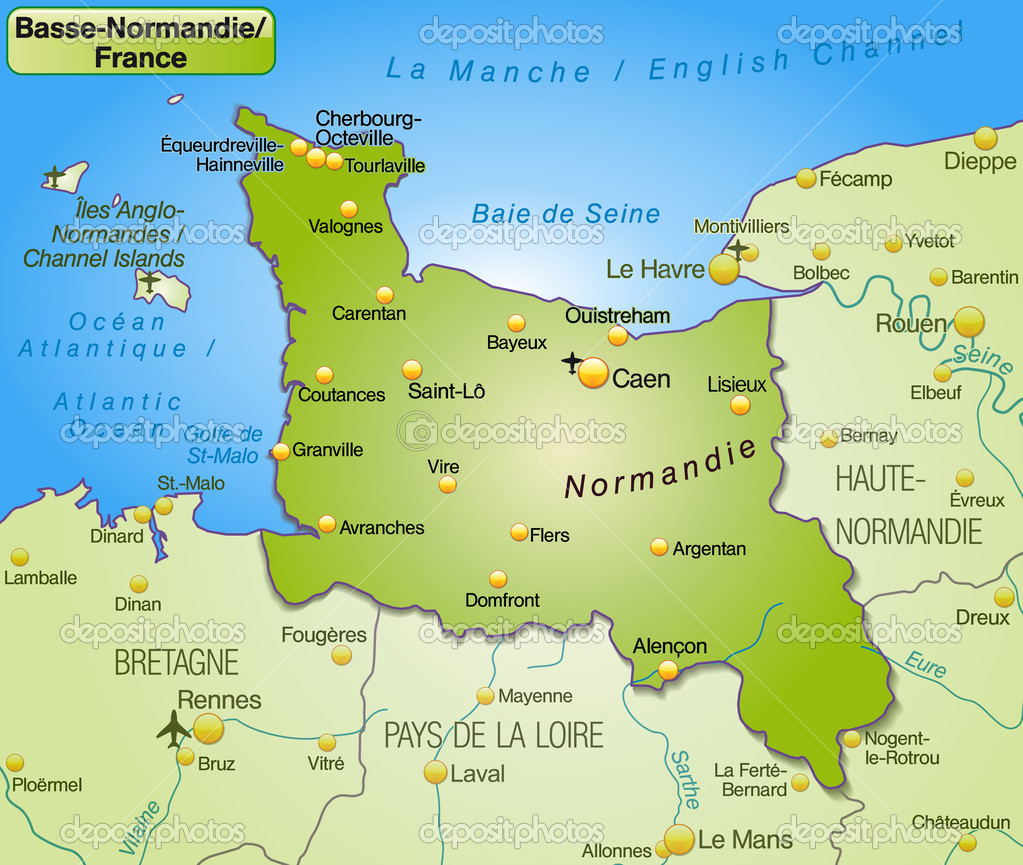 